Преподаватель Болонкина Екатерина Владимировна Задания по предметуСОЛЬФЕДЖИОна период с 14 по 20 декабря 2020 г.для второго класса (II8)Справочный материал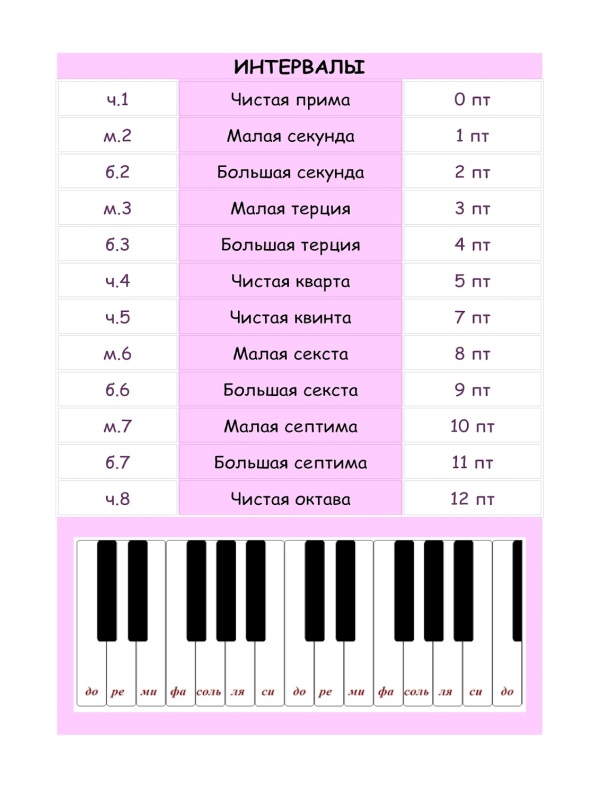 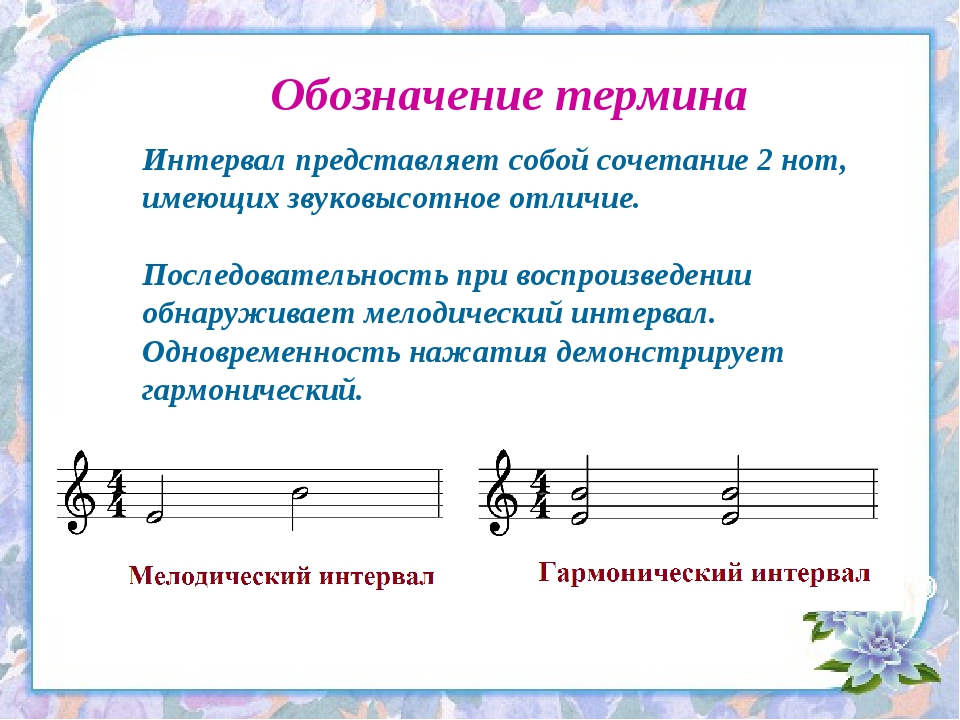 ЗаданияВ рабочей тетради (Калинина) выполнить упр. № 15 на стр. 13;            № 5  на стр.17Спеть номер 164 из учебника на стр. 43Ответить на вопрос: сколько полутонов в малой терцииВыполненные задания выслать на электронную почту:bolonkina-ekaterina@yandex.ru 